Welsh Pain Society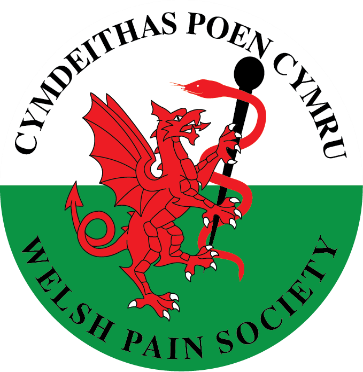 Application for Seed Corn Funding 2021/22Opens 1/11/21 and Closes on 31/1/22DetailsDate of Application: _____________________________________________________Name: ___________________________________________________________________WPS Member: _____________________________________________________________Organisation:_______________________________________________________________E-mail Address:_____________________________________________________________Telephone No: ______________________________________________________________Academic Field:Application RequestGrant Request:  _______£_________________________________________________Is the application for Project Support :________________________________________Is the application for General Support: ________________________________________Project Name: ___________________________________________________________Duration of Project:_______________________________________________________Purpose of Grant:How will this project impact on improving health and patient care in relation to pain management in Wales?How will this project improve or develop health professionals’ and/or patients’ understanding of pain in Wales?Other support received:  Signature:Date:The opening date for the Seed Corn Funding Application is 1/11/21 which CLOSES on 31/1/22       Please return the completed form to the Welsh Pain Society, welshpainsociety@gmail.comYou will be informed of the decision relating to your funding application  